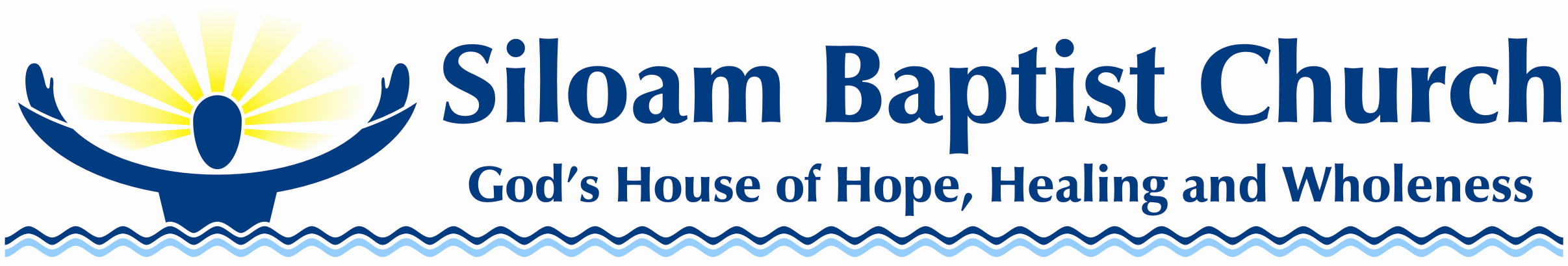 1329 Willow Street * Norristown, PA 19401 * 610-275-8163 Rev. Dr. Randall M. Harris, Interim Pastor________________________________________________________________________________________________________________________Siloam Baptist ChurchDonald Milligan Book AwardIntroductionThe Donald Milligan Book Award sponsored by Siloam Baptist Church is available to college students who have graduated from the Norristown, Colonial, Upper Merion or Methacton school districts, including the vocational high schools within those districts. Eligibility will also include high school graduates who reside in Norristown, but do not attend schools in the districts above. VISIONMay God bless our youth so they may develop into men and women who honor God and reflect the best of their families and communities. As they experience the difficult but exciting task of becoming adults, may they seek Guidance in the pursuit of faith, identity, and purpose. Above all may they come to know and love God with all their hearts, minds, and souls in the search for God’s will to align with wherever life takes them. May our youth seek God’s wisdom and discernment of negative self-images, from feelings of hopelessness, and from peer pressure that contradicts the values which their families and churches have instilled in them. As our youth increase in God’s wisdom and favor so to attain spiritual and human maturity may they understand the responsibility and sensitivity needed to become a friend, a leader, a spouse, and a parent. May they become strong acquiring knowledge of their ancestry, master contemporary life skills, understand the multicultural dimensions of our world, and have spiritual immunity from the brokenness and meanness of life.  May they be blessed to choose and prepare for careers and vocations that enrich their lives and the lives of others. As they set personal and career goals, with the knowledge and capabilities to achieve them. May they aim high, embrace good health, moral principles, respect for life and property and a desire to serve others. The submission of an application does not automatically result in a book award. To ensure that your application is included please read and comply with the instructions below. The completed application and all attachments must be clean, neat, and legible.SILOAM BAPTIST CHURCH DONALD MILLIGAN BOOK AWARD APPLICATION A complete application must include the following:Part I – the Application – submit on or before the deadline shown below. Late applications will not be considered.Applications can be obtained on the church website (www.siloambc.org), via   e-mail (info@siloambc.org), or from the church office at 1329 Willow Street, Norristown, PA 19401, telephone 610-275-8163.The entire application must be completed for consideration. Part II – Proof of enrollment in a higher education school submitted with application. A letter of acceptance or enrollment from the college/university/school you are attending. This should be done immediately to allow enough time for documents to be received, reviewed, and attached to the application.A letter of acceptance or record of attendance from the college/university you are a current student or record of enrollment or a transcript of courses. The Decision Process:  Awards will be based on student’s enrollment.Recipients will be notified by email or phone on or before May 31, 2024. If a selected recipient fails to respond to the telephone and/or email notification within five business days, the award will be forfeited. The completed application and documents must be received in the church office no later than May 5, 2024. Applications that are incomplete or are received after this date/time will not be considered. SILOAM BAPTIST CHURCH DONALD MILLIGAN BOOK AWARD APPLICATIONPart I. To be completed by the Student ApplicantApplicant’s Full Name________________________________________________________Address___________________________________________________________________             ___________________________________________________________________City _____________________________________________ State_______ Zip__________ Telephone_________________     Email ________________________________________Name and Address of Your High School _________________________________________________________________________Principal’s Full Name ________________________________________________________  Principal’s Email____________________________________________________________Advisor’s Full Name _________________________________________________________ Advisor’s Email _____________________________________________________________Parents’ or Guardians’ Full Names ______________________________________________Parents’ or Guardians’ Telephone _______________________________________________What college, university, or accredited trade school are you attending during the 2024–2025 academic year? Including city and state. ___________________________________________________________________ ___________________________________________________________________ ___________________________________________________________________ Part II. To be completed by the Student ApplicantList your extra-curricular activities (ex.  Student government, clubs, sports, hobbies)___________________________________________________________________ ___________________________________________________________________ ___________________________________________________________________ Describe your participation in spiritual and community service activities, youth and professional organizations, and any other volunteer activities. ___________________________________________________________________ ___________________________________________________________________ ___________________________________________________________________ Describe all honors and awards you have received from school, church or community.___________________________________________________________________ ___________________________________________________________________ ___________________________________________________________________ Applicant’s Name __________________________________________________________Applicant’s Signature _______________________________________________________All applications and documentation must be received in the office of Siloam Baptist Church by May 5, 2024. Please mail the completed package to:Siloam Baptist ChurchEducation Ministry1329 Willow StreetNorristown, PA 19401-3327For More Information:Siloam Baptist Church Web Page:  www.siloambc.orgEmail address:  info@siloambc.orgPhone:  610-275-8163Fax:  610-275-0826